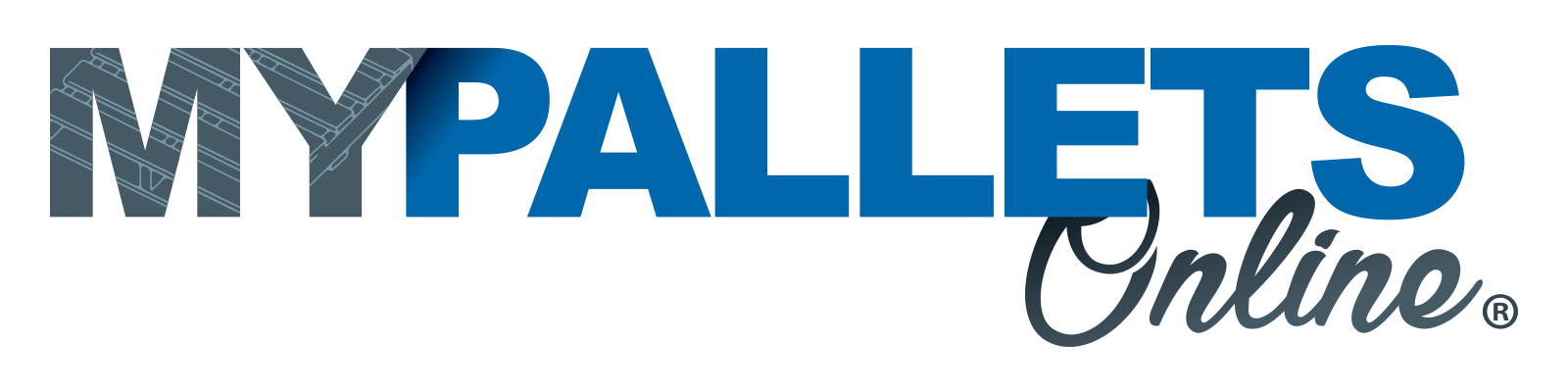 FICHE TECHNIQUEMini Big Bag déchets domestiques 55X55X65 500kgRef : BBS55X55X65-4S-500-N-OT -FP-C ID 302(*) +/- 2%.(*) +/- 2%.Le Mini Big Bag déchets domestiques 55X55X65 500kg que nous avons sélectionnés pour vous est plus solide et résistant que les sacs de jardins et à gravats classiques.Nos Big Bag Déchets domestiques 55X55X65 500kg sont adaptés au départ pour un usage professionnel ce qui vous garantit d’une utilisation fiable et de qualité.Nos sacs ont été testés afin d’obtenir le certificat de conformité et pour une utilisation avec une résistance maximum de 500 kg (CMU).Les + Produit :Résistance : 500 kgVolume : 0,2 m3 (197 litres)Ouverture TotaleFond Plat Fermé4 sangle(s) de levage renforcé(es)Neutre : Sans marque sans logoPetit SacFormat coffre de voitureIdéal pour le transportDimensionsDimensionsDimensionsLongueur (*)55cmLargeur (*)55cmHauteur (*)65cmVolume (*)  0,20m3Type de constructionClassique U-PANELClassique U-PANELClasse d’utilisation SF5/15/1Résistance de sécurité (CMU)Résistance de sécurité (CMU)Résistance de sécurité (CMU)Charge maximum d’utilisation500kgRéutilisable selon la classificationNonMatière Matière MatièrePolyPropilène non laminéCouleurBlancImpression Marque ou Logo commerciauxAucuneSystème de Remplissage (haut)Système de Remplissage (haut)TypeOuverture TotaleDimensionsLiensSystème de Vidange (fond)Système de Vidange (fond)TypeFond Plat FerméDimensionsLiensPoint de Levage & MauntentionPoint de Levage & MauntentionNombre de point4Type de points de levageStandard cousues le long des AnglesLongueur des sangles (cm) (*)30Type de coutureStandard